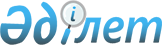 О внесении изменений в решение Приозерского городского маслихата от 26 декабря 2018 года № 26/247 "О городском бюджете на 2019 - 2021 годы"Решение Приозерского городского маслихата Карагандинской области от 6 сентября 2019 года № 32/311. Зарегистрировано Департаментом юстиции Карагандинской области 16 сентября 2019 года № 5475
      В соответствии с Бюджетным кодексом Республики Казахстан от 4 декабря 2008 года, Законом Республики Казахстан от 23 января 2001 года "О местном государственном управлении и самоуправлении в Республике Казахстан" городской маслихат РЕШИЛ:
      1. Внести в решение Приозерского городского маслихата от 26 декабря 2018 года № 26/247 "О городском бюджете на 2019-2021 годы" (зарегистрировано в Реестре государственной регистрации нормативных правовых актов за № 5108, опубликовано в газете "Приозерский вестник" № 04/596 от 25 января 2019 года, в Эталонном контрольном банке нормативных правовых актов Республики Казахстан в электронном виде от 16 января 2019 года) следующие изменения:
      1) пункт 1 изложить в новой редакции:
      "1. Утвердить городской бюджет на 2019 - 2021 годы согласно приложениям 1, 2 и 3 соответственно, в том числе на 2019 год в следующих объемах:
      1) доходы – 3164400 тысяч тенге, в том числе:
      налоговые поступления - 216587 тысяч тенге;
      неналоговые поступления - 22922 тысяч тенге;
      поступления от продажи основного капитала - 18240 тысяч тенге;
      поступления трансфертов - 2906651 тысяч тенге;
      2) затраты - 3214571 тысяч тенге;
      3) чистое бюджетное кредитование - 0 тысяч тенге, в том числе:
      бюджетные кредиты - 0 тысяч тенге;
      погашение бюджетных кредитов - 0 тысяч тенге;
      4) сальдо по операциям с финансовыми активами - 0 тысяч тенге, в том числе:
      приобретение финансовых активов - 0 тысяч тенге;
      поступления от продажи финансовых активов государства - 0 тысяч тенге;
      5) дефицит (профицит) бюджета – минус 47971 тысяч тенге;
      6) финансирование дефицита (использование профицита) бюджета - 47971 тысяч тенге, в том числе:
      поступление займов - 0 тысяч тенге;
      погашение займов - 0 тысяч тенге;
      используемые остатки бюджетных средств - 47971 тысяч тенге.";
      2) приложения 1, 5 к указанному решению изложить в новой редакции согласно приложениям 1, 2 к настоящему решению.
      2. Настоящее решение вводится в действие с 1 января 2019 года. Городской бюджет на 2019 год Перечень местных бюджетных программ развития на 2019 год, направляемых на реализацию инвестиционных проектов
					© 2012. РГП на ПХВ «Институт законодательства и правовой информации Республики Казахстан» Министерства юстиции Республики Казахстан
				
      Председатель сессии

С. Попченко

      Секретарь городского маслихата

Б. Сарсембеков
Приложение 1
к решению XXXII сессии
Приорзерского городского маслихата
от 6 сентября 2019 года № 32/311Приложение 1
к решению XXVI сессии
Приозерского городского маслихата
от 26 декабря 2018 года № 26/247
Категория
Категория
Категория
Категория
сумма (тысяч тенге)
Класс 
Класс 
Класс 
сумма (тысяч тенге)
Подкласс
Подкласс
сумма (тысяч тенге)
Наименование
сумма (тысяч тенге)
1
2
3
4
5
I. Доходы
3164400
1
Налоговые поступления
216587
01
Подоходный налог
81410
2
Индивидуальный подоходный налог
81410
03
Социальный налог
59190
1
Социальный налог
59190
04
Налоги на собственность
54017
1
Налоги на имущество
21328
3
Земельный налог
13890
4
Налог на транспортные средства
18799
05
Внутренние налоги на товары, работы и услуги
19007
2
Акцизы
1546
3
Поступления за использование природных и других ресурсов 
5200
4
Сборы за ведение предпринимательской и профессиональной деятельности
10700
5
Налог на игорный бизнес
1561
08
Обязательные платежи, взимаемые за совершение юридически значимых действий и (или) выдачу документов уполномоченными на то государственными органами или должностными лицами
2963
1
Государственная пошлина
2963
2
Неналоговые поступления
22922
01
Доходы от государственной собственности
17282
1
Поступления части чистого дохода государственных предприятий
287
5
Доходы от аренды имущества, находящегося в государственной собственности
16995
04
Штрафы, пени, санкции, взыскания, налагаемые государственными учреждениями, финансируемыми из государственного бюджета, а также содержащимися и финансируемыми из бюджета (сметы расходов) Национального Банка Республики Казахстан
254
1
Штрафы, пени, санкции, взыскания, налагаемые государственными учреждениями, финансируемыми из государственного бюджета, а также содержащимися и финансируемыми из бюджета (сметы расходов) Национального Банка Республики Казахстан, за исключением поступлений от организаций нефтяного сектора и в Фонд компенсации потерпевшим
254
06
Прочие неналоговые поступления
5386
1
Прочие неналоговые поступления
5386
3
Поступления от продажи основного капитала
18240
01
Продажа государственного имущества, закрепленного за государственными учреждениями
13355
1
Продажа государственного имущества, закрепленного за государственными учреждениями
13355
03
Продажа земли и нематериальных активов
4885
1
Продажа земли
3000
2
Продажа нематериальных активов
1885
4
Поступления трансфертов
2906651
02
Трансферты из вышестоящих органов государственного управления
2906651
2
Трансферты из областного бюджета
2906651
Функциональная группа
Функциональная группа
Функциональная группа
Функциональная группа
Функциональная группа
Сумма (тысяч тенге) 
Функциональная подгруппа
Функциональная подгруппа
Функциональная подгруппа
Функциональная подгруппа
Сумма (тысяч тенге) 
Администратор бюджетных программ
Администратор бюджетных программ
Администратор бюджетных программ
Сумма (тысяч тенге) 
Программа
Программа
Сумма (тысяч тенге) 
Наименование
Сумма (тысяч тенге) 
1
2
3
4
5
6
II. Затраты
3214571
01
Государственные услуги общего характера
308637
1
Представительные, исполнительные и другие органы, выполняющие общие функции государственного управления
137773
112
Аппарат маслихата района (города областного значения)
33567
001
Услуги по обеспечению деятельности маслихата района (города областного значения)
31014
003
Капитальные расходы государственного органа
2553
122
Аппарат акима района (города областного значения)
104206
001
Услуги по обеспечению деятельности акима района (города областного значения)
101976
003
Капитальные расходы государственного органа
2230
2
Финансовая деятельность
20659
459
Отдел экономики и финансов района (города областного значения)
20659
003
Проведение оценки имущества в целях налогообложения
230
010
Приватизация, управление коммунальным имуществом, постприватизационная деятельность и регулирование споров, связанных с этим
20429
9
Прочие государственные услуги общего характера
150205
454
Отдел предпринимательства и сельского хозяйства района (города областного значения)
22160
001
Услуги по реализации государственной политики на местном уровне в области развития предпринимательства и сельского хозяйства
21452
007
Капитальные расходы государственного органа
708
459
Отдел экономики и финансов района (города областного значения)
34292
001
Услуги по реализации государственной политики в области формирования и развития экономической политики, государственного планирования, исполнения бюджета и управления коммунальной собственностью района (города областного значения)
33556
015
Капитальные расходы государственного органа
736
467
Отдел строительства района (города областного значения)
620
040
Развитие объектов государственных органов
620
486
Отдел земельных отношений, архитектуры и градостроительства района (города областного значения)
48820
001
Услуги по реализации государственной политики в области регулирования земельных отношений, архитектуры и градостроительства на местном уровне
45881
003
Капитальные расходы государственного органа
2939
492
Отдел жилищно-коммунального хозяйства, пассажирского транспорта, автомобильных дорог и жилищной инспекции района (города областного значения)
44313
001
Услуги по реализации государственной политики на местном уровне в области жилищно-коммунального хозяйства, пассажирского транспорта, автомобильных дорог и жилищной инспекции
39053
013
Капитальные расходы государственного органа
5260
02
Оборона
2805
1
Военные нужды
2325
122
Аппарат акима района (города областного значения)
2325
005
Мероприятия в рамках исполнения всеобщей воинской обязанности
2325
2
Организация работы по чрезвычайным ситуациям
480
122
Аппарат акима района (города областного значения)
480
006
Предупреждение и ликвидация чрезвычайных ситуаций масштаба района (города областного значения)
480
03
Общественный порядок, безопасность, правовая, судебная, уголовно-исполнительная деятельность
500
6
Уголовно-исполнительная система
500
451
Отдел занятости и социальных программ района (города областного значения)
500
039
Организация и осуществление социальной адаптации и реабилитации лиц, отбывших уголовные наказания
500
04
Образование
1047467
1
Дошкольное воспитание и обучение
257024
464
Отдел образования района (города областного значения)
227678
040
Реализация государственного образовательного заказа в дошкольных организациях образования
227678
467
Отдел строительства района (города областного значения)
29346
037
Строительство и реконструкция объектов дошкольного воспитания и обучения
29346
2
Начальное, основное среднее и общее среднее образование
683910
464
Отдел образования района (города областного значения)
683910
003
Общеобразовательное обучение
567998
006
Дополнительное образование для детей
115912
9
Прочие услуги в области образования
106533
464
Отдел образования района (города областного значения)
106533
001
Услуги по реализации государственной политики на местном уровне в области образования
29184
005
Приобретение и доставка учебников, учебно-методических комплексов для государственных учреждений образования района (города областного значения)
36667
012
Капитальные расходы государственного органа
875
015
Ежемесячные выплаты денежных средств опекунам (попечителям) на содержание ребенка-сироты (детей-сирот), и ребенка (детей), оставшегося без попечения родителей
5117
022
Выплата единовременных денежных средств казахстанским гражданам, усыновившим (удочерившим) ребенка (детей)-сироту и ребенка (детей), оставшегося без попечения родителей 
188
067
Капитальные расходы подведомственных государственных учреждений и организаций
33016
068
Обеспечение повышения компьютерной грамотности населения
1486
 06
Социальная помощь и социальное обеспечение
307258
1
Социальное обеспечение
117681
451
Отдел занятости и социальных программ района (города областного значения)
113376
005
Государственная адресная социальная помощь
113376
464
Отдел образования района (города областного значения)
4305
030
Содержание ребенка (детей), переданного патронатным воспитателям
4305
2
Социальная помощь
148913
451
Отдел занятости и социальных программ района (города областного значения)
148913
002
Программа занятости
101357
006
Оказание жилищной помощи 
1852
007
Социальная помощь отдельным категориям нуждающихся граждан по решениям местных представительных органов
15777
010
Материальное обеспечение детей-инвалидов, воспитывающихся и обучающихся на дому
120
014
Оказание социальной помощи нуждающимся гражданам на дому
3649
017
Обеспечение нуждающихся инвалидов обязательными гигиеническими средствами и предоставление услуг специалистами жестового языка, индивидуальными помощниками в соответствии с индивидуальной программой реабилитации инвалида
5978
023
Обеспечение деятельности центров занятости населения
20180
9
Прочие услуги в области социальной помощи и социального обеспечения
40664
451
Отдел занятости и социальных программ района (города областного значения)
40664
001
Услуги по реализации государственной политики на местном уровне в области обеспечения занятости и реализации социальных программ для населения
26868
011
Оплата услуг по зачислению, выплате и доставке пособий и других социальных выплат
197
021
Капитальные расходы государственного органа
9623
050
Обеспечение прав и улучшение качества жизни инвалидов в Республике Казахстан 
1874
054
Размещение государственного социального заказа в неправительственных организациях
642
067
Капитальные расходы подведомственных государственных учреждений и организаций
1460
07
Жилищно-коммунальное хозяйство
1275992
1
Жилищное хозяйство
260185
467
Отдел строительства района (города областного значения)
217086
003
Проектирование и (или) строительство, реконструкция жилья коммунального жилищного фонда
192130
004
Проектирование, развитие и (или) обустройство инженерно-коммуникационной инфраструктуры
24956
492
Отдел жилищно-коммунального хозяйства, пассажирского транспорта, автомобильных дорог и жилищной инспекции района (города областного значения)
43099
003
Организация сохранения государственного жилищного фонда
16419
098
Приобретение жилья коммунального жилищного фонда
26680
2
Коммунальное хозяйство
849433
467
Отдел строительства района (города областного значения)
240
006
Развитие системы водоснабжения и водоотведения
240
492
Отдел жилищно-коммунального хозяйства, пассажирского транспорта, автомобильных дорог и жилищной инспекции района (города областного значения)
849193
011
Обеспечение бесперебойного теплоснабжения малых городов
623476
012
Функционирование системы водоснабжения и водоотведения
225717
3
Благоустройство населенных пунктов
166374
492
Отдел жилищно-коммунального хозяйства, пассажирского транспорта, автомобильных дорог и жилищной инспекции района (города областного значения)
166374
015
Освещение улиц в населенных пунктах
15806
016
Обеспечение санитарии населенных пунктов
1581
017
Содержание мест захоронений и захоронение безродных
240
018
Благоустройство и озеленение населенных пунктов
148747
08
Культура, спорт, туризм и информационное пространство
131997
1
Деятельность в области культуры
10183
467
Отдел строительства района (города областного значения)
3282
011
Развитие объектов культуры
3282
478
Отдел внутренней политики, культуры и развития языков района (города областного значения)
6901
009
Поддержка культурно-досуговой работы
6901
2
Спорт
25194
465
Отдел физической культуры и спорта района (города областного значения)
25194
001
Услуги по реализации государственной политики на местном уровне в сфере физической культуры и спорта
16266
004
Капитальные расходы государственного органа
166
005
Развитие массового спорта и национальных видов спорта 
2129
006
Проведение спортивных соревнований на районном (города областного значения) уровне
1692
007
Подготовка и участие членов сборных команд района (города областного значения) по различным видам спорта на областных спортивных соревнованиях
4941
3
Информационное пространство
30569
478
Отдел внутренней политики, культуры и развития языков района (города областного значения)
30569
005
Услуги по проведению государственной информационной политики
6488
007
Функционирование районных (городских) библиотек
21107
008
Развитие государственного языка и других языков народа Казахстана
2974
9
Прочие услуги по организации культуры, спорта, туризма и информационного пространства
66051
478
Отдел внутренней политики, культуры и развития языков района (города областного значения)
66051
001
Услуги по реализации государственной политики на местном уровне в области информации, укрепления государственности и формирования социального оптимизма граждан, развития языков и культуры
28434
003
Капитальные расходы государственного органа
1309
004
Реализация мероприятий в сфере молодежной политики
25628
032
Капитальные расходы подведомственных государственных учреждений и организаций
10680
10
Сельское, водное, лесное, рыбное хозяйство, особо охраняемые природные территории, охрана окружающей среды и животного мира, земельные отношения
32582
1
Сельское хозяйство
30667
473
Отдел ветеринарии района (города областного значения)
30667
001
Услуги по реализации государственной политики на местном уровне в сфере ветеринарии
18823
003
Капитальные расходы государственного органа
2854
005
Обеспечение функционирования скотомогильников (биотермических ям)
655
007
Организация отлова и уничтожения бродячих собак и кошек
1863
009
Проведение ветеринарных мероприятий по энзоотическим болезням животных
25
010
Проведение мероприятий по идентификации сельскохозяйственных животных
1218
011
Проведение противоэпизоотических мероприятий
2892
032
Капитальные расходы подведомственных государственных учреждений и организаций
2337
6
Земельные отношения
1915
486
Отдел земельных отношений, архитектуры и градостроительства района (города областного значения)
1915
008
Землеустройство, проводимое при установлении границ районов, городов областного значения, районного значения, сельских округов, поселков, сел
1915
11
Промышленность, архитектурная, градостроительная и строительная деятельность
16969
2
Архитектурная, градостроительная и строительная деятельность
16969
467
Отдел строительства района (города областного значения)
16969
001
Услуги по реализации государственной политики на местном уровне в области строительства
16507
017
Капитальные расходы государственного органа
462
12
Транспорт и коммуникации
35878
1
Автомобильный транспорт
29514
492
Отдел жилищно-коммунального хозяйства, пассажирского транспорта, автомобильных дорог и жилищной инспекции района (города областного значения)
29514
023
Обеспечение функционирования автомобильных дорог
9394
045
Капитальный и средний ремонт автомобильных дорог районного значения и улиц населенных пунктов
20120
9
Прочие услуги в сфере транспорта и коммуникаций
6364
492
Отдел жилищно-коммунального хозяйства, пассажирского транспорта, автомобильных дорог и жилищной инспекции района (города областного значения)
6364
037
Субсидирование пассажирских перевозок по социально значимым городским (сельским), пригородным и внутрирайонным сообщениям
6364
13
Прочие
5669
3
Поддержка предпринимательской деятельности и защита конкуренций
500
454
Отдел предпринимательства и сельского хозяйства района (города областного значения)
500
006
Поддержка предпринимательской деятельности
500
9
Прочие
5169
459
Отдел экономики и финансов района (города областного значения)
5169
012
Резерв местного исполнительного органа района (города областного значения)
5169
15
Трансферты
48817
1
Трансферты
48817
459
Отдел экономики и финансов района (города областного значения)
48817
006
Возврат неиспользованных (недоиспользованных) целевых трансфертов
26217
024
Целевые текущие трансферты из нижестоящего бюджета на компенсацию потерь вышестоящего бюджета в связи с изменением законодательства
22600
III. Чистое бюджетное кредитование
0
Категория
Категория
Категория
Категория
Сумма (тысяч тенге)
Класс
Класс
Класс
Сумма (тысяч тенге)
Подкласс
Подкласс
Сумма (тысяч тенге)
Наименование
Сумма (тысяч тенге)
1
2
3
4
5
Погашение бюджетных кредитов
0
Функциональная группа
Функциональная группа
Функциональная группа
Функциональная группа
Функциональная группа
Сумма (тысяч тенге)
Функциональная подгруппа
Функциональная подгруппа
Функциональная подгруппа
Функциональная подгруппа
Сумма (тысяч тенге)
Администратор бюджетных программ
Администратор бюджетных программ
Администратор бюджетных программ
Сумма (тысяч тенге)
Программа
Программа
Сумма (тысяч тенге)
Наименование
Сумма (тысяч тенге)
1
2
3
4
5
6
IV. Сальдо по операциям с финансовыми активами
0
Приобретение финансовых активов
0
Категория
Категория
Категория
Категория
Сумма (тысяч тенге)
Класс
Класс
Класс
Сумма (тысяч тенге)
Подкласс
Подкласс
Сумма (тысяч тенге)
Наименование
Сумма (тысяч тенге)
1
2
3
4
5
6
Поступление от продажи финансовых активов государства
0
01
Поступления от продажи финансовых активов государства
0
1
Поступления от продажи финансовых активов внутри страны
0
Наименование
Сумма (тысяч тенге)
1
2
V. Дефицит (профицит) бюджета
-47971
VI. Финансирование дефицита (использование профицита) бюджета
47971Приложение 2
к решению XXXII сессии
Приорзерского городского маслихата
от 6 сентября 2019 года № 32/311Приложение 5
к решению XXVI сессии
Приозерского городского маслихата
от 26 декабря 2018 года № 26/247
Функциональная группа
Функциональная группа
Функциональная группа
Функциональная группа
Функциональная группа
Сумма (тысяч тенге)
Функциональная подгруппа
Функциональная подгруппа
Функциональная подгруппа
Функциональная подгруппа
Сумма (тысяч тенге)
Администратор бюджетных программ
Администратор бюджетных программ
Администратор бюджетных программ
Сумма (тысяч тенге)
Программа
Программа
Сумма (тысяч тенге)
Наименование
Сумма (тысяч тенге)
1
2
3
4
5
6
Инвестиционные проекты:
39717
01
Государственные услуги общего характера
620
9
Прочие государственные услуги общего характера
620
467
Отдел строительства района (города областного значения)
620
040
Развитие объектов государственных органов
620
04
Образование
29346
1
Дошкольное воспитание и обучение
29346
467
Отдел строительства района (города областного значения)
29346
037
Строительство и реконструкция объектов дошкольного воспитания и обучения
29346
07
Жилищно-коммунальное хозяйство
7169
1
Жилищное хозяйство
6929
467
Отдел строительства района (города областного значения)
6929
003
Проектирование и (или) строительство, реконструкция жилья коммунального жилищного фонда
5074
004
Проектирование, развитие и (или) обустройство инженерно-коммуникационной инфраструктуры
1855
2
Коммунальное хозяйство
240
467
Отдел строительства района (города областного значения)
240
006
Развитие системы водоснабжения и водоотведения
240
08
Культура, спорт, туризм и информационное пространство
3282
1
Деятельность в области культуры
3282
467
Отдел строительства района (города областного значения)
3282
011
Развитие объектов культуры
3282